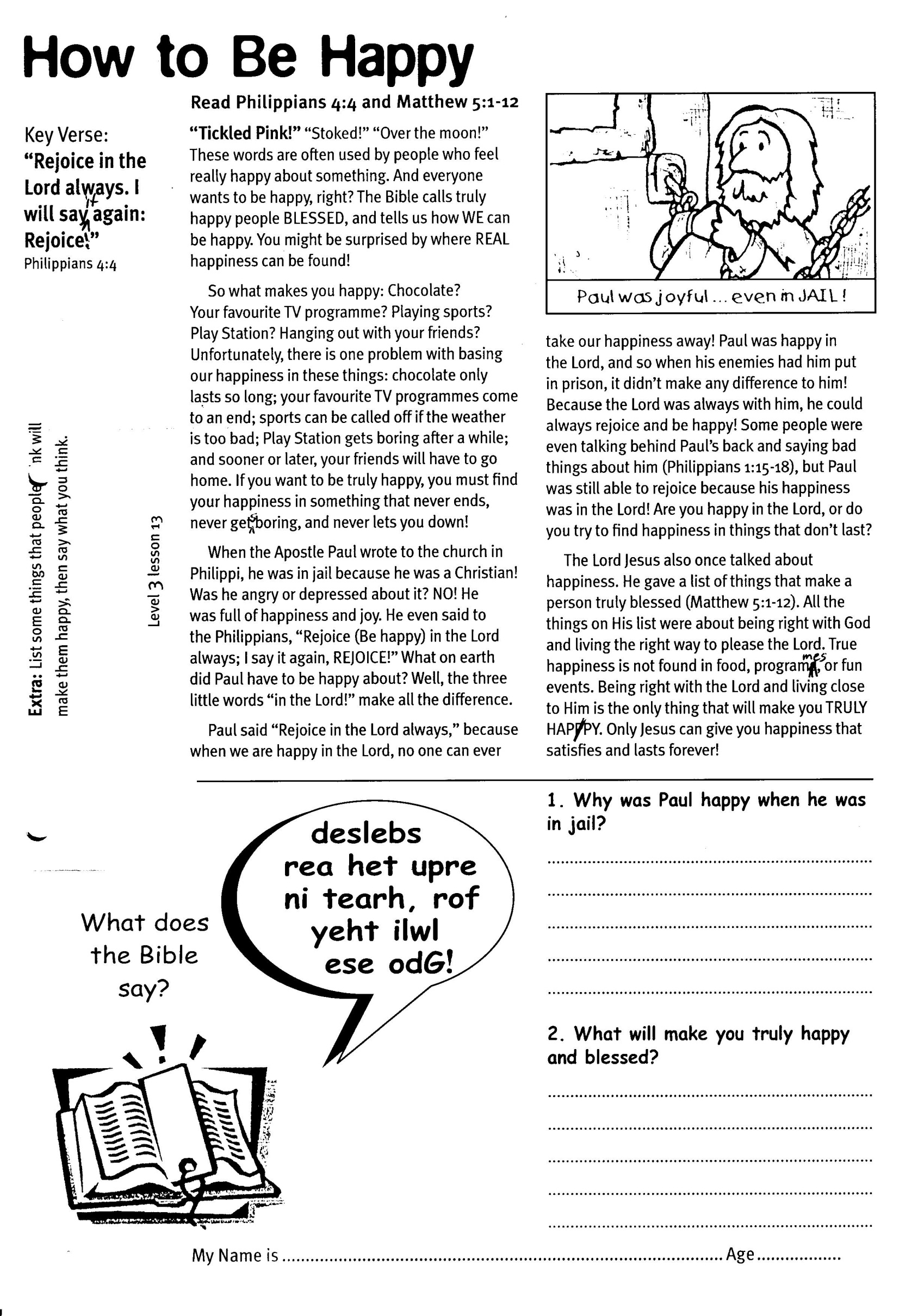 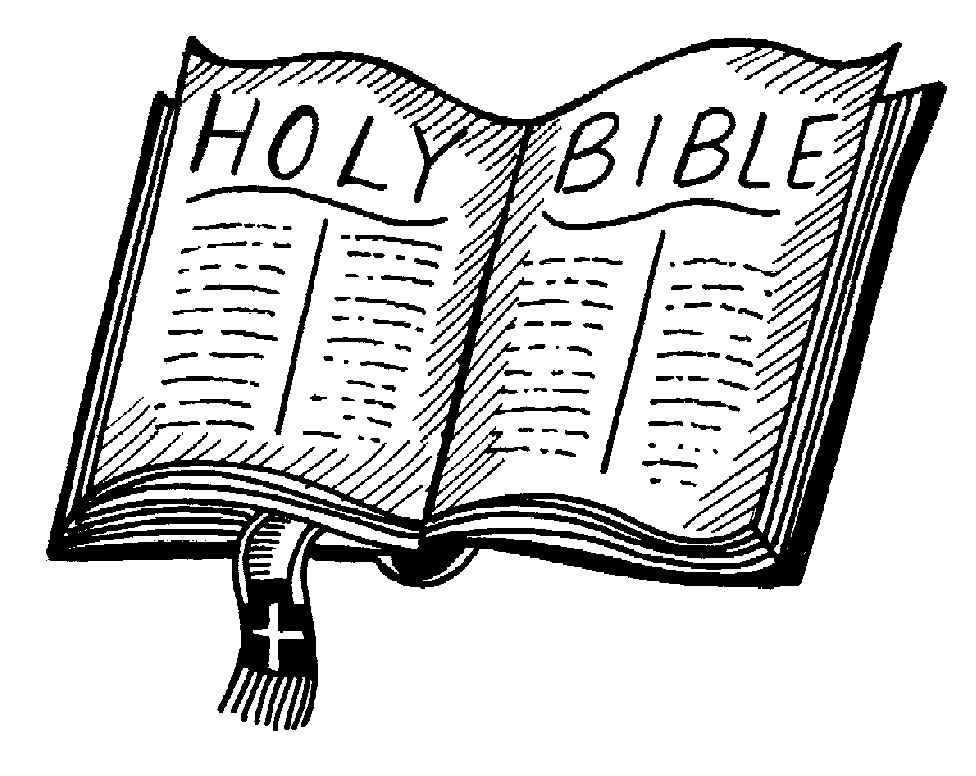 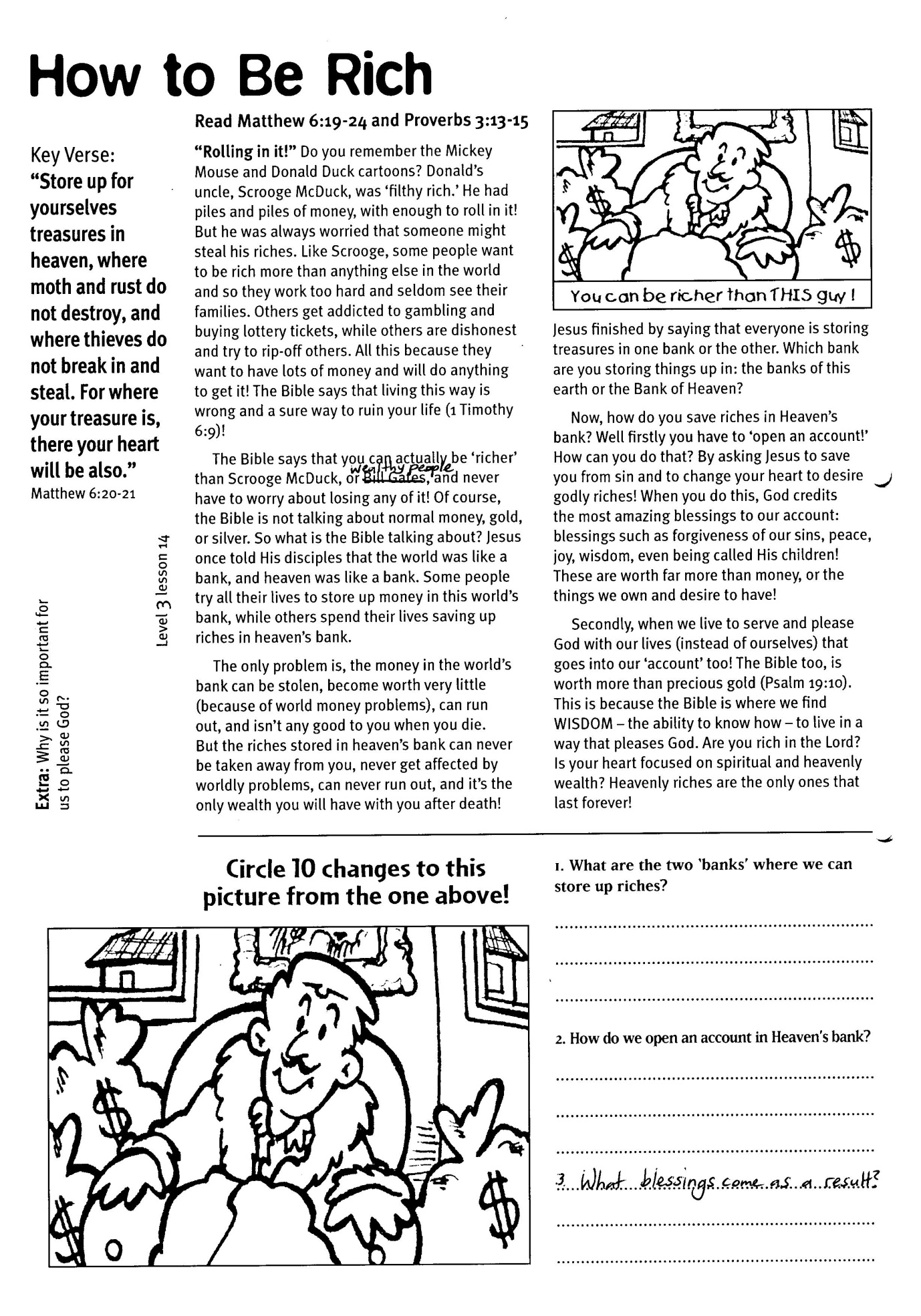 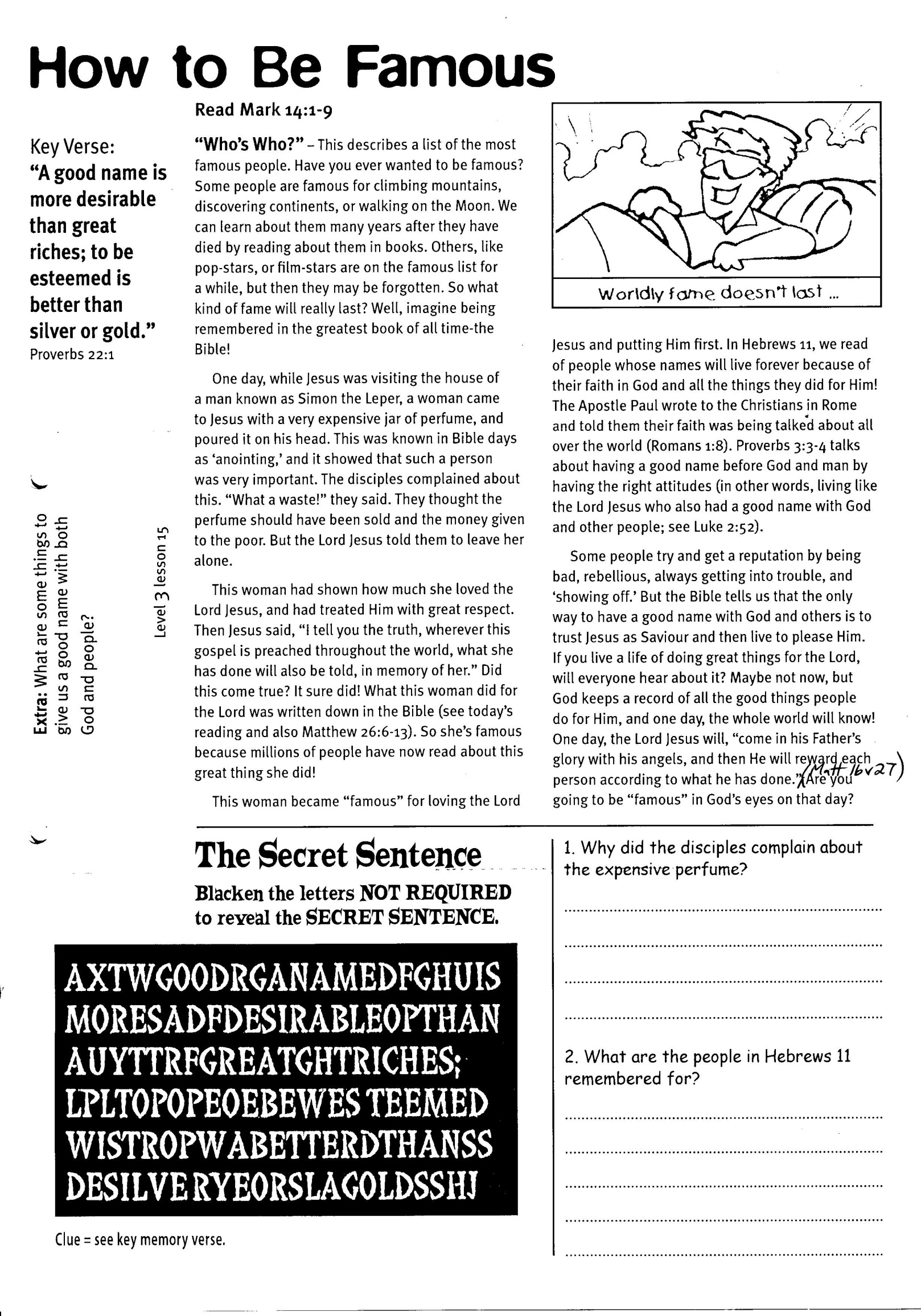 FUN
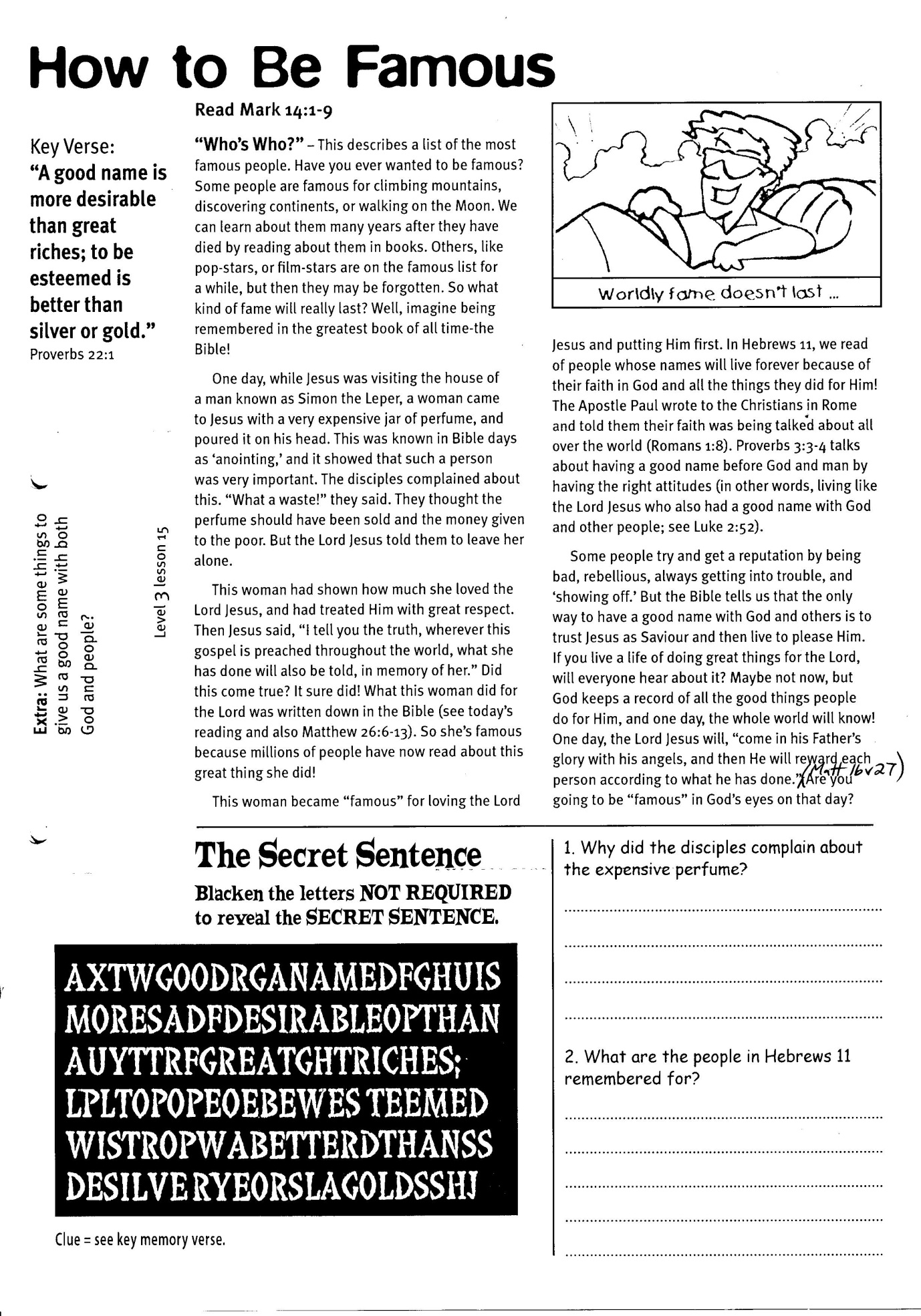 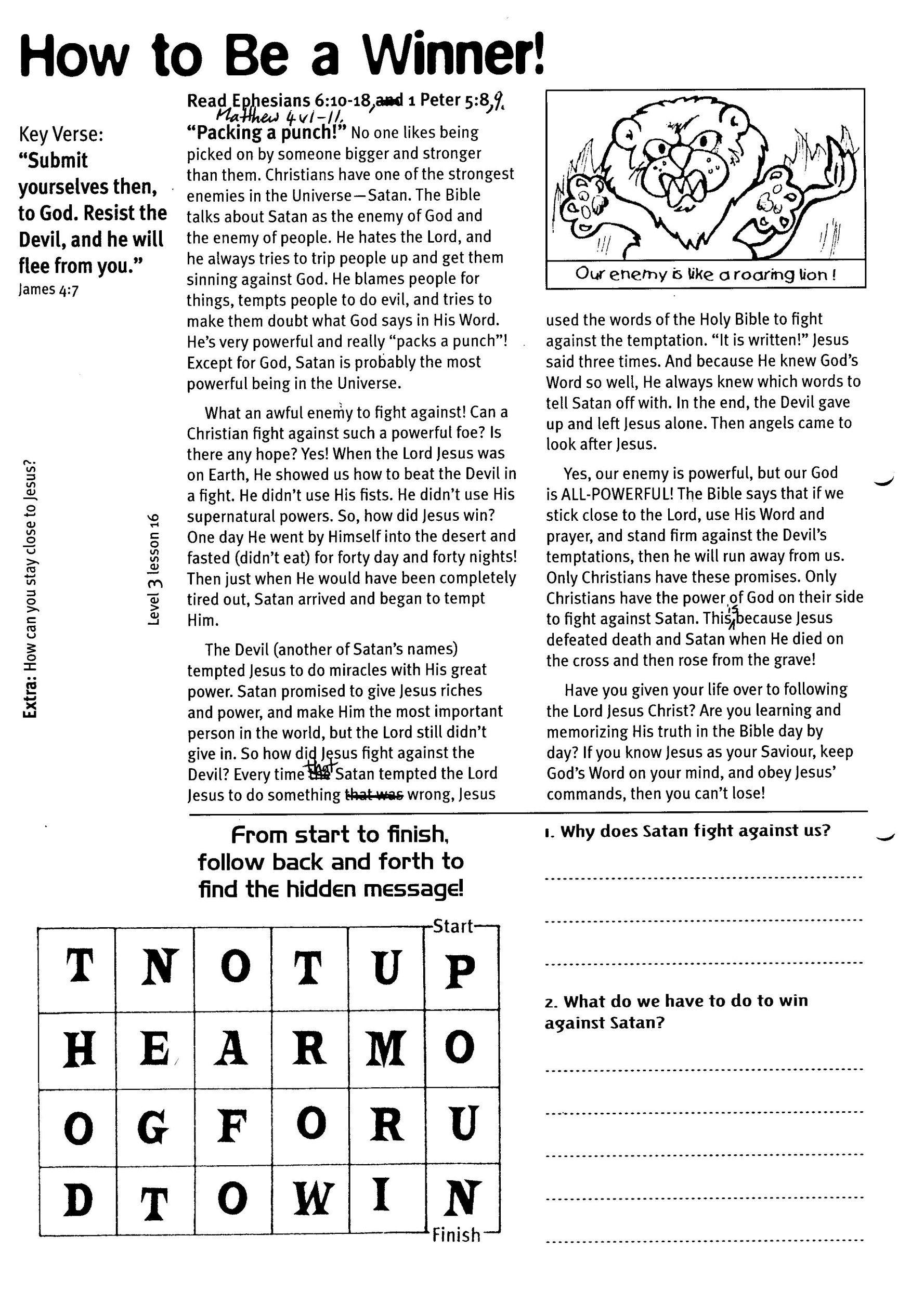 TNOTUPHEARMOOGFORUDTOWIN